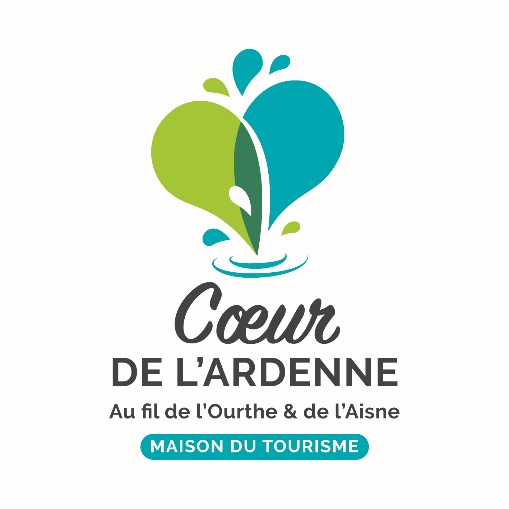 Activités en cours et à venir : 
Ø 16 – 23/03 : Théâtre à Vaux Chavanne (Manhay)
Ø 17/03 : Marche Adeps à Harre (Manhay)
Ø 17/03 : Trail du Loup à Rendeux
Ø 24/03 : Journée des Familles (balades, vtt,concert…) à Manhay
Ø 24/03 : Marche annuelle de Bonnerue (Houffalize)Ø festival à travers champs :
     14/03 à 20h Salle du Faubourg St-Antoine à La Roche-en-Ardenne
     22/03 à 20h Salle de la Jeunesse à Grandmenil (Manhay) 
     27/03 à 20h Salle du Concordia à Erezée
     28/03 à 20h Salle Marie Schérès à Rendeux
Ø 01/04 : Marche Adeps à La Roche-en-Ardenne
Ø 01/04 : Marche Adeps à Buret (Houffalize)


ØØØ Plus d’infos ainsi que d’autres activités telles que des manifestations culturelles à découvrir sur https://www.coeurdelardenne.be/agenda-complet et/ou Tourisme Coeur de l'Ardenne | Facebook